Deutsche ModedesignerKarl Lagerfeld			Harald Glööckler		Wolfgang Joop	Guido Maria Kretschmer		Michael Michalsky		Jil SanderOtto Kern				Claus-Dietrich Lahrs (CEO) 		Philipp Plein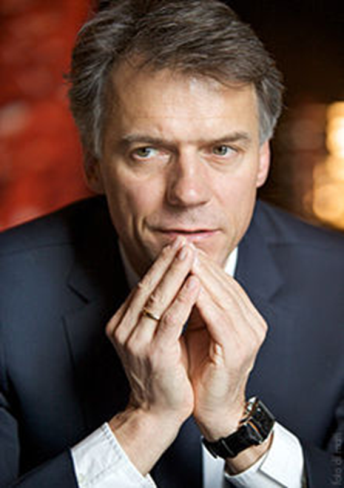 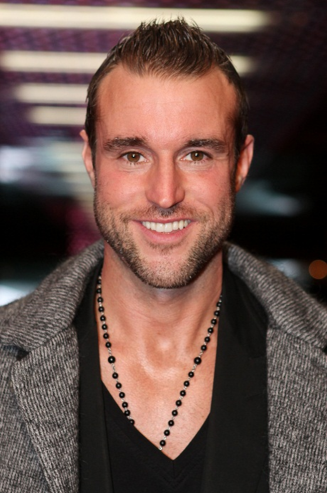 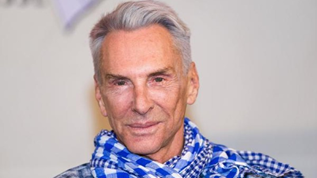 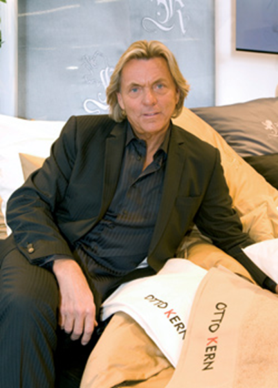 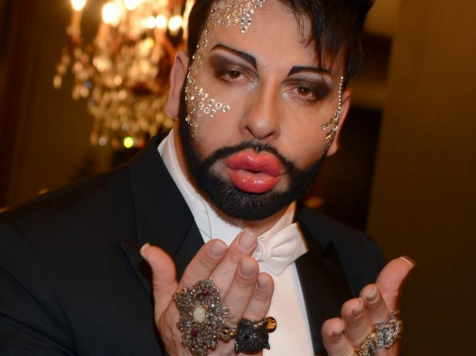 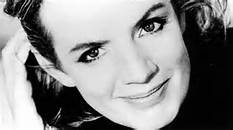 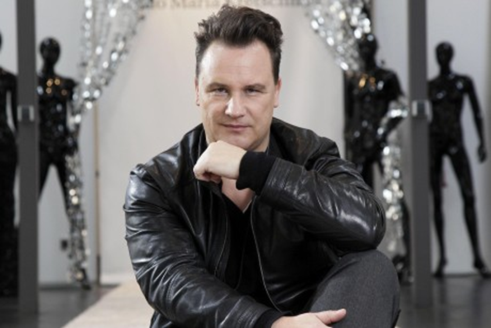 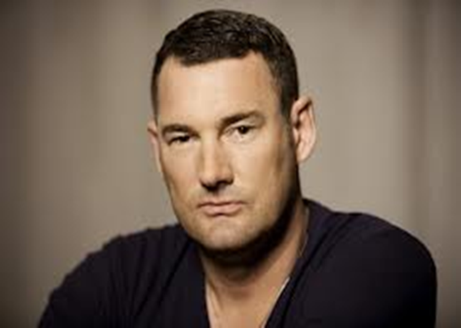 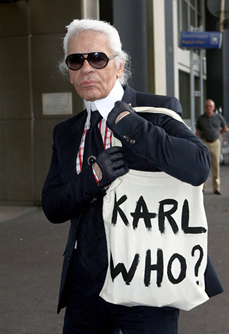 